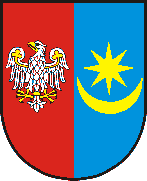 STAROSTWO POWIATOWE W MIŃSKU MAZOWIECKIMWYDZIAŁ ŚRODOWISKA I ROLNICTWA05-300 Mińsk Mazowiecki, ul. Konstytucji 3-go Maja 16Tel.: (25) 756 40 50, fax (25) 756 40 60http://www.powiatminski.pl, 
e-mail: boi210@powiatminski.plBIP: http://www.powiatminski.pl/bip/ KARTA USŁUG NR WS1. Nazwa sprawyZgłoszenie projektu robót geologicznych obejmujących wyłącznie wiercenia w celu 
          wykorzystania ciepła Ziemi2. Miejsce załatwienia sprawypokój nr 213, II piętro,tel. (25) 756 4053, e-mail: geolog@powiatminski.pl,Czas pracy:    poniedziałki  8.00-16.00,  wtorki 8.00-16.00, środy 8.00-17.00, czwartki 8.00-16.00, piątki  8.00-15.003. Podstawa prawnaArt. 85 pkt 1), ust. 2 ustawy z dnia 9 czerwca 2011 roku Prawo geologiczne i górnicze oraz Rozporządzenie Ministra 
              Środowiska z dnia 20 grudnia 2011 r. w sprawie szczegółowych wymagań dotyczących projektów robót geologicznych, w tym 
              robót których wykonywanie wymaga uzyskania koncesji 4. Wymagane dokumentyZgłoszenie projektu robót geologicznych wraz z 2 egzemplarzami projektu robót geologicznych, odpowiadającego 
               wymaganiom prawa określonym w Rozporządzeniu Ministra Środowiska z dnia 20 grudnia 2011 r. w sprawie szczegółowych 
               wymagań dotyczących projektów robót geologicznych, w tym robót których wykonywanie wymaga uzyskania koncesji 5. OpłataBez opłat6. Miejsce złożenia dokumentówBiuro Obsługi Interesantów, pokój nr 210, II piętro, tel. (25) 7586 4050,Czas pracy:    poniedziałki  8.00-16.00,  wtorki 8.00-16.00, środy 8.00-17.00, czwartki 8.00-16.00, piątki  8.00-15.007. Termin załatwieniaZgodnie z art. 85 ust. 3 ustawy z dnia 9 czerwca 2011 roku Prawo geologiczne i górnicze rozpoczęcie robót geologicznych 
               może nastąpić, jeżeli w terminie 30 dni od dnia przedłożenia projektu robót geologicznych starosta, 
                w drodze decyzji, nie zgłosi do niego sprzeciwu. Starosta może zgłosić sprzeciw, jeżeli:1)   sposób wykonywania zamierzonych robót geologicznych zagraża środowisku;2)   projekt robót geologicznych nie odpowiada wymaganiom prawa,3) rodzaj i zakres projektowanych robót geologicznych oraz sposób ich wykonania nie odpowiadają celowi tych robót.